Article pour le journal communal de l’Orbrie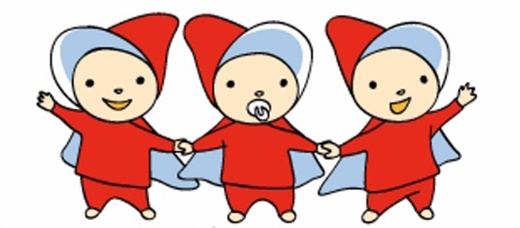 ASSOCIATION « LES PITCHOUNS de L’ORBRIE »Nous avons le plaisir de vous informer de la création de notre association d’assistantes maternelles « Les Pitchouns de l’Orbrie ». Officiellement active depuis le 7 mars 2016, dans la commune de l’Orbrie, notre association a pour but de nous rencontrer entre assistantes maternelles et les enfants, les jeudis matins, dans la salle de l’actuelle garderie, située 10 rue du Puy Chabot. Nous leur proposons des activités manuelles, des jeux d’éveil et de sociabilisation en collectivité. Nous organisons des ballades et participons aux matinées « bébés lecteurs »  qui se déroulent à la Bibliothèque une fois par mois.D’autre part, et suite à notre demande auprès du Conseil Général (service PMI) - Madame MORIN (éducatrice de jeunes enfants)  nous a donné son accord pour la mise en place de matinées d’éveil (une matinée tous les 15 jours) avec son propre matériel, et ceci à compter de la rentrée prochaine, pour une durée de 3 ans.Afin de nous faire connaître, et de collecter des fonds pour l’achat de jeux, de matériels (peintures, crayons, tapis de sols…), nous tiendrons un stand le jour de la kermesse de l’APE L’ORBRIE-PISSOTTE le 2 juillet prochain, où nos diverses créations et réalisations seront en vente. Nous présenterons également un jeu de dé pour les enfants. Nous tenons d’ores et déjà à remercier l’APE de nous avoir accordé une petite place parmi eux ce jour-là.Nous remercions également vivement, Madame le Maire ainsi que les Membres du Conseil, pour le prêt de la salle et l’obtention de la subvention de 150 Euros pour 2016.Nous comptons sur votre soutien.Les Pitchouns de L’Orbrie,Corine GABORIT (Présidente), Christelle PELLERIN (Trésorière), Valérie MANDIN (Secrétaire), et Catherine MAZOUIN (Membre)